1.	The three madd letters (Harooful Madd) are :a)	ا و ن	b)	ء ا ىc)	ا و ء	d)	ا و ى2.	Letters with Harakaat on them are _______ if they are followed by their corresponding Harooful Madda)	prolonged	b)shortenedc)	turned to sakin3.	Corresponding harf-e-madd of Fathaa)	ى 	b)	و 	c)	ا 4.	A simple harakah (fatha, dhamma or kasrah) is read for _____ beat/beatsa)	Two 	b)One	c)Three5.	Madd-e-asli occurs ______  times in 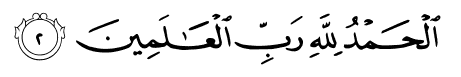 a)	Two		b)Threec)	One 		d)Four6.	Leen letters are:a)	وْ , ىْ b)	ى , و c)	ا و ى7.	Madd-e-Leen occurs when there is ____ on the letter preceding Leen lettersa)	Fat-hah	b)Kasrahc)	Dhammah8.	Madd-e-Leen occurs _____ times in 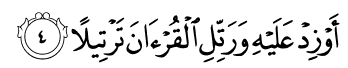 a)	One	b)	Twoc)	Three	d)	Four9.	The word  has     _____ harakahsa)	2	b)	3	c)	4d)	5	e)	6Lahn-e-Jali  is a mistake that:Is obvious and can be felt.Changes the meaning of the Quran’s words.Is haram.All of the above.None of the aboveLahn-e-Khafi is a mistake that:Is obvious and can be felt.Changes the meaning of the Quran’s wordsIs haramAll of the aboveNone of the aboveIf the word اِنَّ is read “inna” instead of “innnnna” this is Lahn-e- JaliLahn-e-KhafiNone of the aboveThe Clear mistakes (Lahn-e-Jali)  must be avoided by all and to avoid them one must know the rules of QalqalaTajweedMaddsNone of the above